	Name: ____________________________	Block: ______Unit 4:  PolynomialsMath 3 Homework CalendarNote:  Study guide solutions and additional materials can be found on PowerSchool Learning!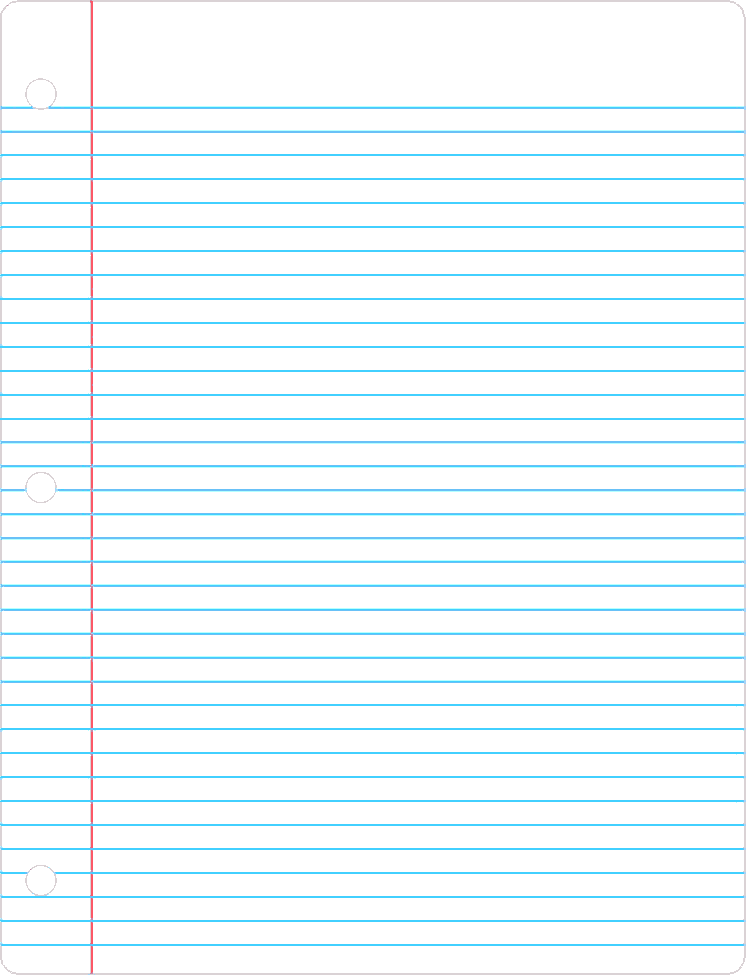 	Unit 4 Warm-UpsNotes DayDateTopicHomework14.1 Combining Functions4.2 Dividing PolynomialsHomework 4.1Homework 4.224.3 Exploring Polynomial FunctionsHomework 4.334.4 Polynomial Rates of Change(End Behavior)Homework 4.444.5 Fundamental Theorem of Algebra4.6 Polynomial ExpansionHomework 4.5Homework 4.65Quiz 4.1-4.64.7 The Remainder and Factor TheoremsHomework 4.764.8 Solving Polynomials (Real & Imaginary)Homework 4.874.9 Writing Polynomial FunctionsHomework 4.98Unit 4 ReviewStudy Guide9Unit 4 ExamEOC Prep Pack!